Publicado en  el 28/10/2016 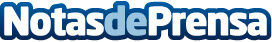 Google incrementa en un 20% sus ingresos respecto al año pasadoAl día de hoy, Alphabet (que para efectos prácticos nos referiremos como Google) es una de las compañías tecnológicas más sólidas del mundo, y esto lo confirma con sus más recientes resultados financieros que corresponden al tercer trimestre de 2016 que concluyó el pasado 30 de septiembreDatos de contacto:Nota de prensa publicada en: https://www.notasdeprensa.es/google-incrementa-en-un-20-sus-ingresos Categorias: Finanzas E-Commerce http://www.notasdeprensa.es